Drodzy Rodzice, Kochani Przedszkolacy w tygodniu 25-29.05.2020r. tematem kompleksowym będzie Święto rodzicówPoniedziałek 25.05.2020r.- Mama i tataNowy tydzień to nowe zabawy i zadania dla Was. Poniedziałek rozpoczniemy od poszperania w domowych albumach ze zdjęciami Oglądanie znajdujących się w domu albumów ze zdjęciami. Wyszukiwanie zdjęć rodziców z dzieciństwa. Porównywanie ich zdjęć ze swoimi zdjęciami.Utrwalenie piosenki przeznaczonej na miesiąc majhttps://www.youtube.com/watch?v=Wm-7pY20c5wTEKST:1. Dziś łąka majowa się mieni,jest w żółci, zieleni, czerwieni.Stokrotki i maki zakwitły,lśnią chabry kolorem błękitnym.Ref.: Dla mamy, to wszystko dla mamy,dla naszej mamusi, mamusi kochanej.Te piękne, kolory i dźwięki,i refren majowej, majowej piosenki.2. Skowronek gdzieś śpiewa maleńki,gra świerszczyk na skrzypkach piosenki.Barw wiele wśród trawy się chowa,dla mamy ta łąka majowa.Ćwiczenia poranne• Zabawa orientacyjno-porządkowa Wysoko – nisko.Dzieci biegają po pokoju przy akompaniamencie muzyki. Podczas przerwy w grze, na hasłoWysoko! stają na palcach, wyciągają w górę ręce i klaszczą nad głową; hasło Nisko! Jest sygnałem do wykonania przysiadu i uderzenia rękami o podłogę.• Ćwiczenie dużych grup mięśniowych Myjemy z tatą samochód.Dzieci naśladują mycie samochodu i spłukiwanie go wodą z wiadra.• Ćwiczenie wyprostne Rodzic zmęczony i rodzic wypoczęty.Dzieci siedzą skrzyżnie, ręce trzymają na kolanach. Na hasło Rodzic zmęczony wykonująluźny skłon tułowia w przód. Na hasło Rodzic wypoczęty – prostują tułów, głowę trzymająprosto.• Podskoki Froterujemy z mamą podłogę.Dzieci rytmicznie, naprzemiennie wykonują wykroki nogami w przód.• Ćwiczenie równowagi Rysujemy obrazek dla mamy i taty.Dzieci stoją na jednej nodze, a drugą rysują w powietrzu dowolny obrazek. Rysują na przemian prawą i lewą nogą.Poniższe zadania pochodzą z książki  „Nowe  Przygody Olka i Ady” cz.4. Dzieci pięcioletnie posiadają te książkę  w domu  i to w niej mogą zrobić te ćwiczenia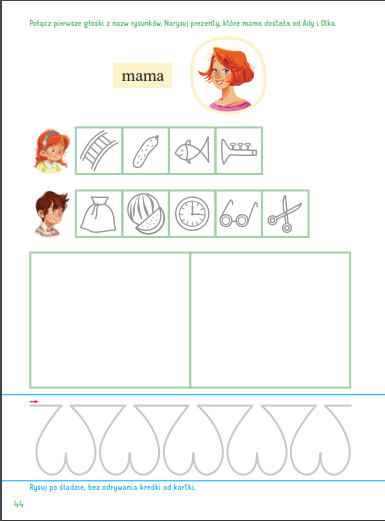 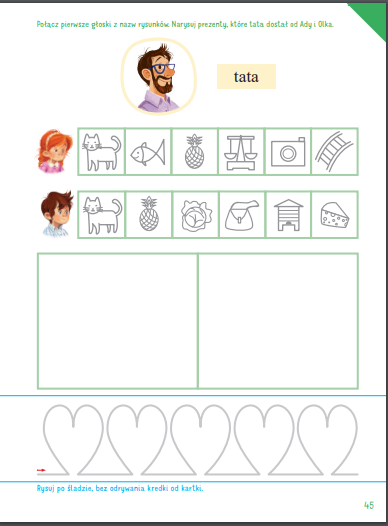 Dziękujemy za dzisiaj! Jest nam bardzo miło gdy kochani rodzice przesyłacie nam zdjęcia swoich pociech gdy pracują. 